Please read and keep the attached Application notes.APPLICATIONS NOT ACCEPTED VIA EMAIL.Authority officer: __________________________________________________________________________	Date: _________________________________Please tick the appropriate box/boxes:	I give permission for my statement of equivalence to be emailed to TAFE Admissions at the Department of Training and Workforce Development. TA Number:________________________________________	Assessment to be posted (paper copies)	Assessment to be collected (paper)	Assessment to be emailed (pdf)Please tick the appropriate box/boxes:	I give permission for my statement of equivalence to be emailed to TAFE Admissions at the Department of Training and Workforce Development. TA Number:________________________________________	Assessment to be posted (paper copies)	Assessment to be collected (paper)	Assessment to be emailed (pdf)Please tick the appropriate box/boxes:	I give permission for my statement of equivalence to be emailed to TAFE Admissions at the Department of Training and Workforce Development. TA Number:________________________________________	Assessment to be posted (paper copies)	Assessment to be collected (paper)	Assessment to be emailed (pdf)Please tick the appropriate box/boxes:	I give permission for my statement of equivalence to be emailed to TAFE Admissions at the Department of Training and Workforce Development. TA Number:________________________________________	Assessment to be posted (paper copies)	Assessment to be collected (paper)	Assessment to be emailed (pdf)Please tick the appropriate box/boxes:	I give permission for my statement of equivalence to be emailed to TAFE Admissions at the Department of Training and Workforce Development. TA Number:________________________________________	Assessment to be posted (paper copies)	Assessment to be collected (paper)	Assessment to be emailed (pdf)Please tick the appropriate box/boxes:	I give permission for my statement of equivalence to be emailed to TAFE Admissions at the Department of Training and Workforce Development. TA Number:________________________________________	Assessment to be posted (paper copies)	Assessment to be collected (paper)	Assessment to be emailed (pdf)Contact detailsContact detailsContact detailsContact detailsContact detailsContact detailsTitle: (please specify)	Mr	Mrs	Miss	Ms	OtherTitle: (please specify)	Mr	Mrs	Miss	Ms	OtherTitle: (please specify)	Mr	Mrs	Miss	Ms	OtherTitle: (please specify)	Mr	Mrs	Miss	Ms	OtherTitle: (please specify)	Mr	Mrs	Miss	Ms	OtherTitle: (please specify)	Mr	Mrs	Miss	Ms	OtherFamily name:Family name:Family name:Family name:Family name:Family name:Previous family name (if applicable):Previous family name (if applicable):Previous family name (if applicable):Previous family name (if applicable):Date of birth:Date of birth:Given name/s:Given name/s:Given name/s:Given name/s:Given name/s:Given name/s:Postal address:Postal address:Postal address:Postal address:Postal address:Postal address:Suburb:Suburb:Suburb:Suburb:Postcode:Postcode:Phone:Mobile:Mobile:Mobile:Mobile:Mobile:Email:Email:Email:Email:Email:Email:QualificationsQualificationsQualificationsQualificationsQualificationsQualificationsOrigin of qualification (country): Origin of qualification (country): Origin of qualification (country): Origin of qualification (country): Origin of qualification (country): Origin of qualification (country): Title of certificateTitle of certificateIssuing authorityIssuing authorityIssuing authorityYear awardedFor what reason are you seeking this equivalency?For what reason are you seeking this equivalency?For what reason are you seeking this equivalency?For what reason are you seeking this equivalency?For what reason are you seeking this equivalency?For what reason are you seeking this equivalency? Study at TAFE Study at TAFE Study at TAFE Australian Defence Force  Australian Defence Force  Australian Defence Force  Employment Employment Employment Other Other OtherPayment – $52 per certificate (Australian dollars only; we do not accept foreign currency.) Payment – $52 per certificate (Australian dollars only; we do not accept foreign currency.) CREDIT CARD (MasterCard/VISA only)Use this link to pay by credit card: https://www.bpoint.com.au/payments/billpayment/Payment/IndexNote: Print and attach the receipt generated after payment has been approved.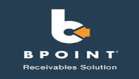 TELEPHONE AND INTERNET BANKING Log into your online banking portal or contact your bank or financial institution to make this payment from your cheque, savings, debit or transaction account. More info: www.bpay.com.au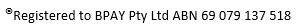 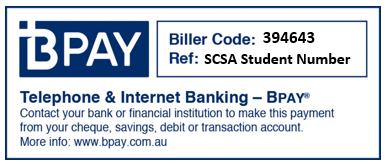 IMPORTANT: A copy of the BPay receipt must be attached to your completed application as proof of payment.EFTPOS IN PERSON – SCHOOL CURRICULUM & STANDARDS OFFICELevel 2 Reception - 303 Sevenoaks Street, Cannington WA 6107Government building opposite the Cannington Train Station, parking on Grose Ave.MONEY ORDER - Available from Australia Post outlets.Personal cheques and bank drafts in foreign currency are not accepted. Money orders must be in Australian dollars and made out to ‘School Curriculum and Standards Authority’. CREDIT CARD (MasterCard/VISA only)Use this link to pay by credit card: https://www.bpoint.com.au/payments/billpayment/Payment/IndexNote: Print and attach the receipt generated after payment has been approved.TELEPHONE AND INTERNET BANKING Log into your online banking portal or contact your bank or financial institution to make this payment from your cheque, savings, debit or transaction account. More info: www.bpay.com.auIMPORTANT: A copy of the BPay receipt must be attached to your completed application as proof of payment.EFTPOS IN PERSON – SCHOOL CURRICULUM & STANDARDS OFFICELevel 2 Reception - 303 Sevenoaks Street, Cannington WA 6107Government building opposite the Cannington Train Station, parking on Grose Ave.MONEY ORDER - Available from Australia Post outlets.Personal cheques and bank drafts in foreign currency are not accepted. Money orders must be in Australian dollars and made out to ‘School Curriculum and Standards Authority’. Please return application and payment to:Please return application and payment to:By post: School Curriculum and Standards AuthorityPO Box 816, Cannington WA 6987In person: Level 2, 303 Sevenoaks StreetCannington WA 6107Checklist – Before submitting the application form, please ensure the required documents and information are included. Incomplete applications cannot be processed.Checklist – Before submitting the application form, please ensure the required documents and information are included. Incomplete applications cannot be processed.	Qualification/s and subject summary in the original language 	Qualification/s and subject summary MUST BE translated into English (if applicable)	Photo identification – current Australian driver licence OR current passport 	Proof of name change – if applicable, such as Marriage or Change of Name certificate	All photocopies certified (post applications) – please see attached list of who can certify documents	Proof of Payment – $52 per certificate	Application form (this document) – fully completed, signed and dated	Qualification/s and subject summary in the original language 	Qualification/s and subject summary MUST BE translated into English (if applicable)	Photo identification – current Australian driver licence OR current passport 	Proof of name change – if applicable, such as Marriage or Change of Name certificate	All photocopies certified (post applications) – please see attached list of who can certify documents	Proof of Payment – $52 per certificate	Application form (this document) – fully completed, signed and datedDeclaration – You must read, sign and date this application formDeclaration – You must read, sign and date this application formI certify that all information and documents provided with this application are true and correct. I understand it is my responsibility to provide all necessary documents, and that the School Curriculum and Standards Authority will not process my application if I provide incorrect, incomplete and/or misleading information.Signature:		Date: 	I certify that all information and documents provided with this application are true and correct. I understand it is my responsibility to provide all necessary documents, and that the School Curriculum and Standards Authority will not process my application if I provide incorrect, incomplete and/or misleading information.Signature:		Date: 	OFFICE USE ONLYOriginals sightedSignatureDateCertificates and/or academic recordsYes / No First assessmentYes / No Photo identification e.g. driver licenceYes / No Second assessmentYes / No Proof of name change (if applicable)Yes / No ReviewYes / No Amount paid$